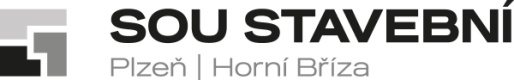 _Střední odborné učiliště stavební, Plzeň, Borská 55Střední odborné učiliště stavební, Plzeň, Borská 55Střední odborné učiliště stavební, Plzeň, Borská 55Borská 2718/55, Jižní Předměstí, 301 00 PlzeňBorská 2718/55, Jižní Předměstí, 301 00 PlzeňBorská 2718/55, Jižní Předměstí, 301 00 Plzeňtel.: 373 730 030, datová schránka: 7s8gxd7tel.: 373 730 030, datová schránka: 7s8gxd7Diametral obchodní společnost s.r.o.e-mail: sou@souplzen.cze-mail: sou@souplzen.czVáclava Špačka 1759https://www.souplzen.cz/https://www.souplzen.cz/193 00 Praha 9VÁŠ DOPIS ZN.:ZE DNE:NAŠE ZN.:SOUSPL/0232/23SOUSPL/0232/23VYŘIZUJE:Ing. Jiří HájekIng. Jiří HájekTEL.:373 730 036373 730 036DAT. SCHR.:7s8gxd77s8gxd7E-MAIL:sou@souplzen.czsou@souplzen.czDATUM:31.1.202331.1.2023Objednávka č. 04/2023Objednáváme u Vás panely a další materiál dle cenové nabídky NADO-20210084 ze dne 20. 1. 2023  Termín dodání:		  únor - březen 2023   Místo:  			  Horní Bříza, U Klubu 302 Předběžná cena bez DPH:  159.656,28 Kč Předběžná cena s DPH:	  193.184,10 KčPoznámka pro fakturaci – na originálu faktury uvést i text: Jedná se o dodávky, služby, hrazené z projektu: Šablony OP JAK I. - SOU stavební, Plzeň, Borská 55, CZ.02.02.XX/00/22_003/0003013, OP JAK.Bližší informace zástupce ředitele pro odborný výcvik Ing. Jiří Hájek tel. č. 602 159 102 Fakturační adresa: 	SOU stavebníBorská 55301 00 PlzeňIČO: 004 97 061, jsme plátci DPHŽádáme o písemné potvrzení objednávkyStřední odborné učiliště stavební,Plzeň, Borská 55